 Март 2024 г.Проведение опроса  среди родителей, воспитывающих детей раннего и дошкольного возраста, в том числе детей с особыми потребностями и ОВЗ.Опрос проводился Центром компетенций по ранней помощи РОО КЦЛП, с целью получения обратной связи от родителей, о потребности и необходимости в предоставлении  консультативных услуг и услуг ранней помощи в развитии и воспитании детей с первых месяцев жизни.Форма опроса - анкета в онлайн формате. В опросе  участие приняла 41 семья из Красноярска. Это семьи, воспитывающие детей раннего возраста или детей младшего дошкольного возраста, но которые в свое время нуждались в психолого-педагогической помощи. Опрос направлен на актуальность и важность своевременной информации о возможности получения психологических и педагогических услуг семьям с детьми от рождения до 3-х лет, а также о важности и доступности получения данных услуг по месту жительства. Результаты опроса:1. 63 % опрошенных считают актуальной информацию о центрах и услугах, которые могут помочь или могли бы помочь в своё время в вопросах развития и воспитания с ребенком от рождения до 3-х лет. Для большинства родителей это важно и актуально, что является одной из целей предоставления услуг РП.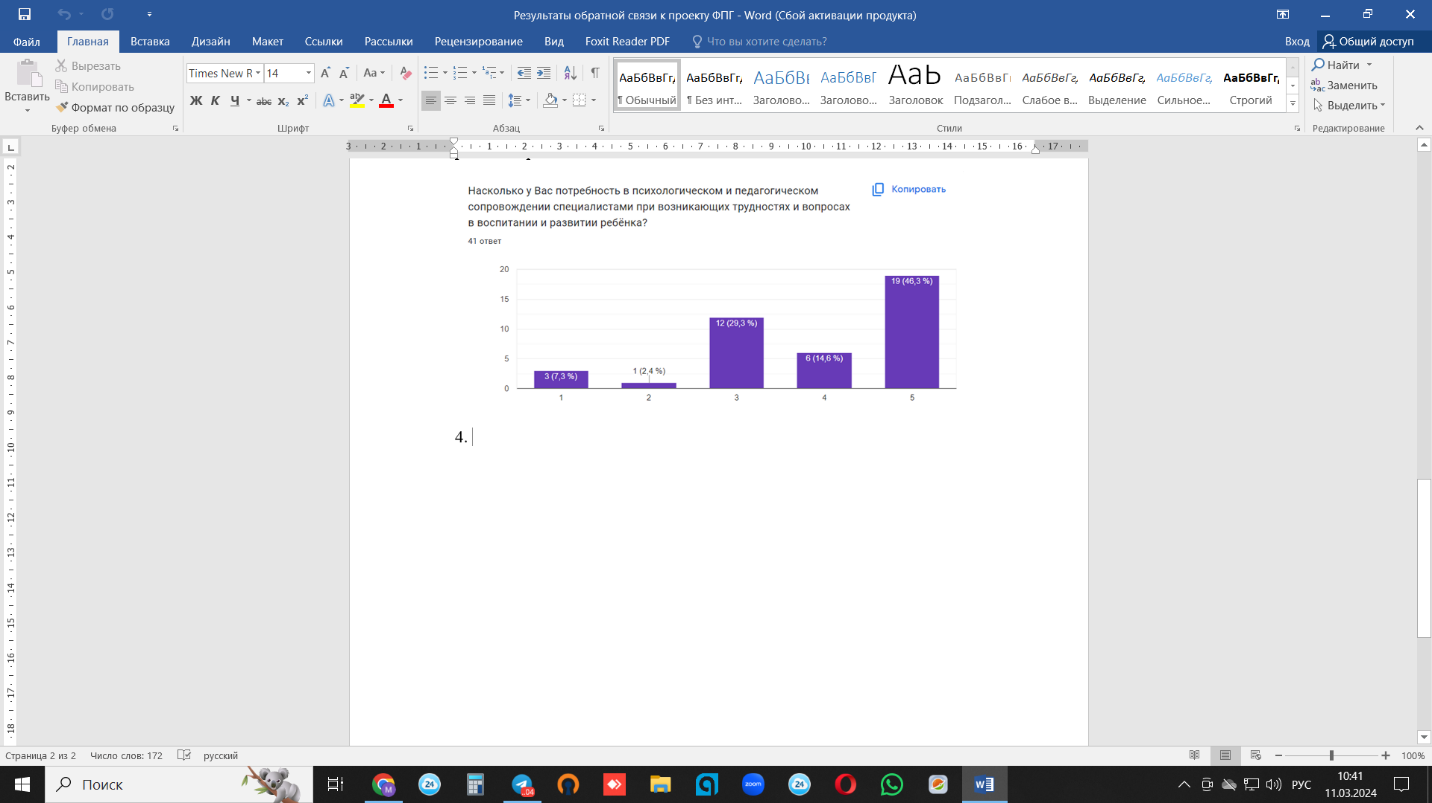 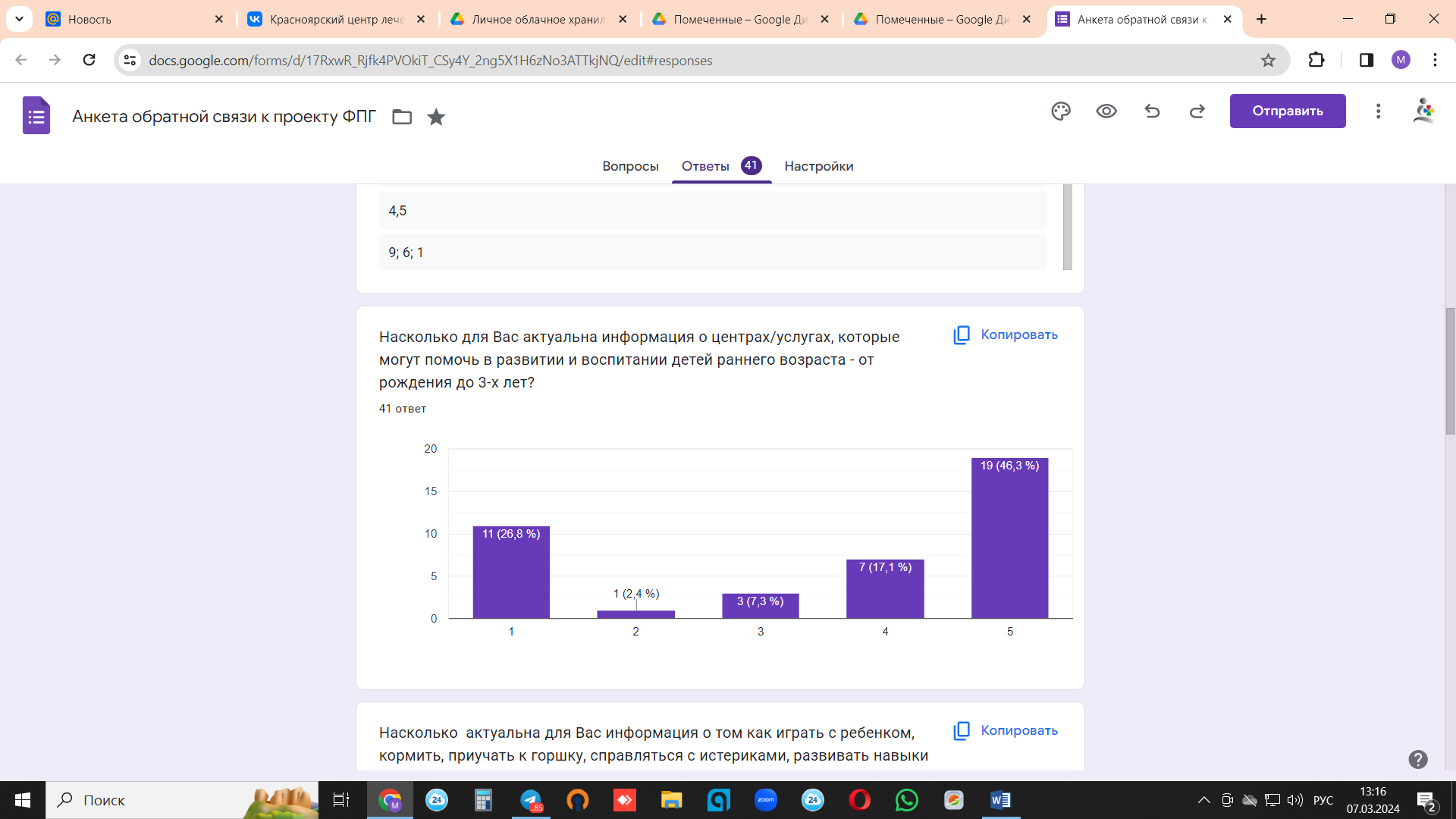 2. Для 61 % опрошенных актуальна информация от специалистов о том, как играть с ребенком, кормить, приучать к горшку, справляться с истериками, развивать навыки повседневной самостоятельности. Для большинства родителей это важно и актуально, что является одной из целей предоставления услуг РП. 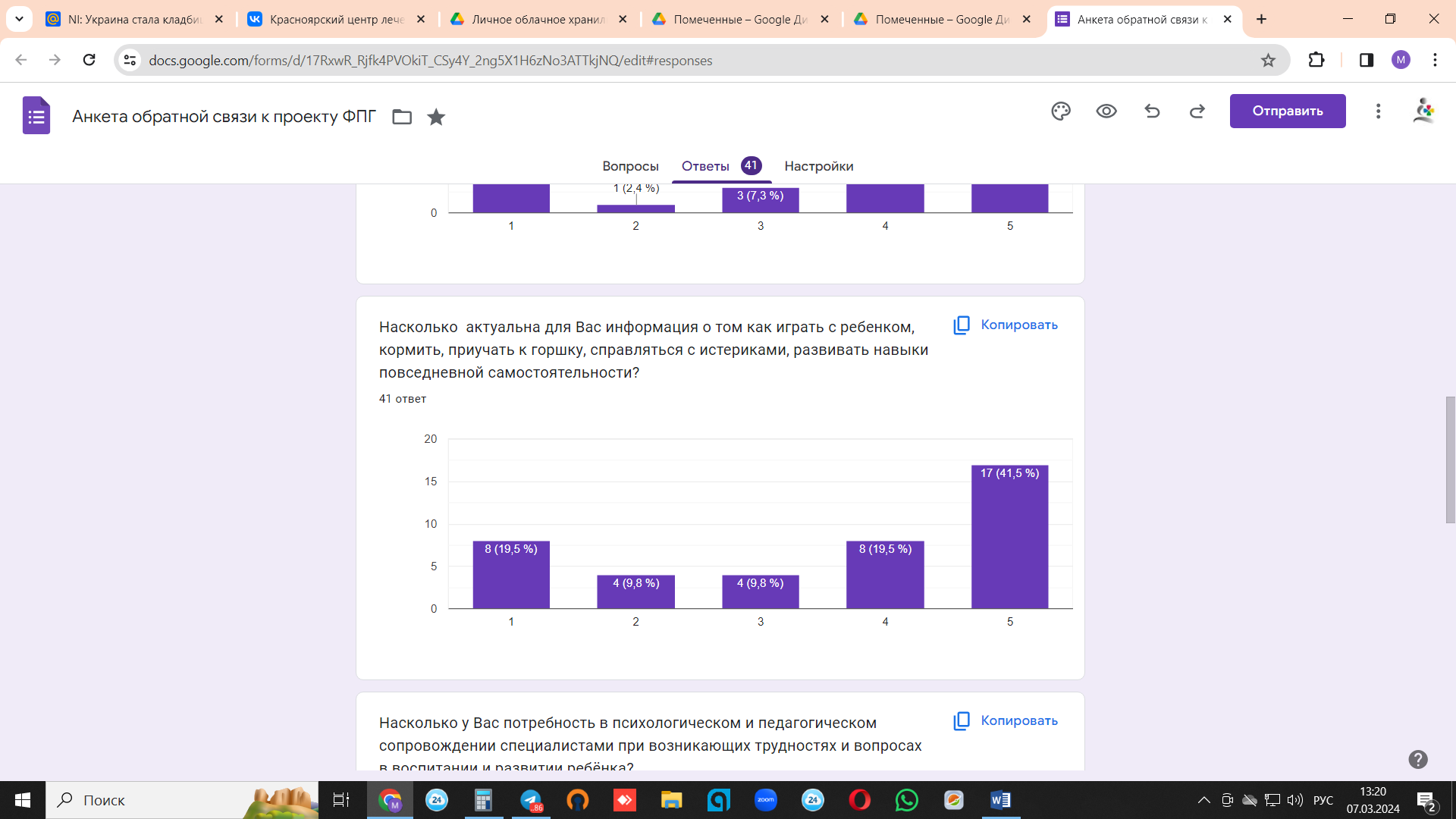 3. 59 % нуждаются в психологическом и педагогическом сопровождении специалистами при возникающих трудностях и вопросах в воспитании и развитии ребёнка. 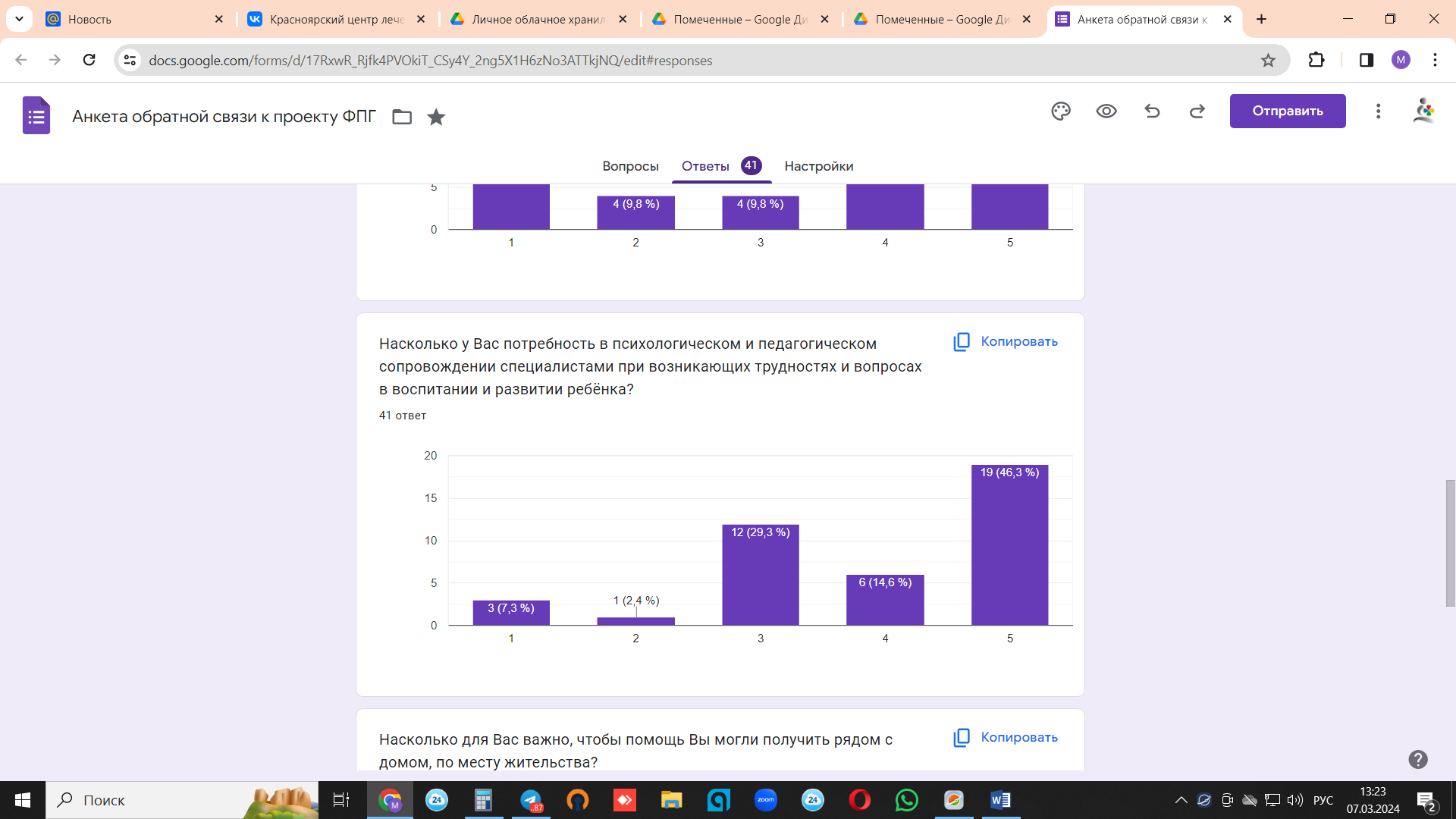 4. 95 % родителей отмечают важность, необходимость и высокую востребованность получения помощи именно рядом с домом, по месту жительства, что говорит о важности доступности данных услуг. 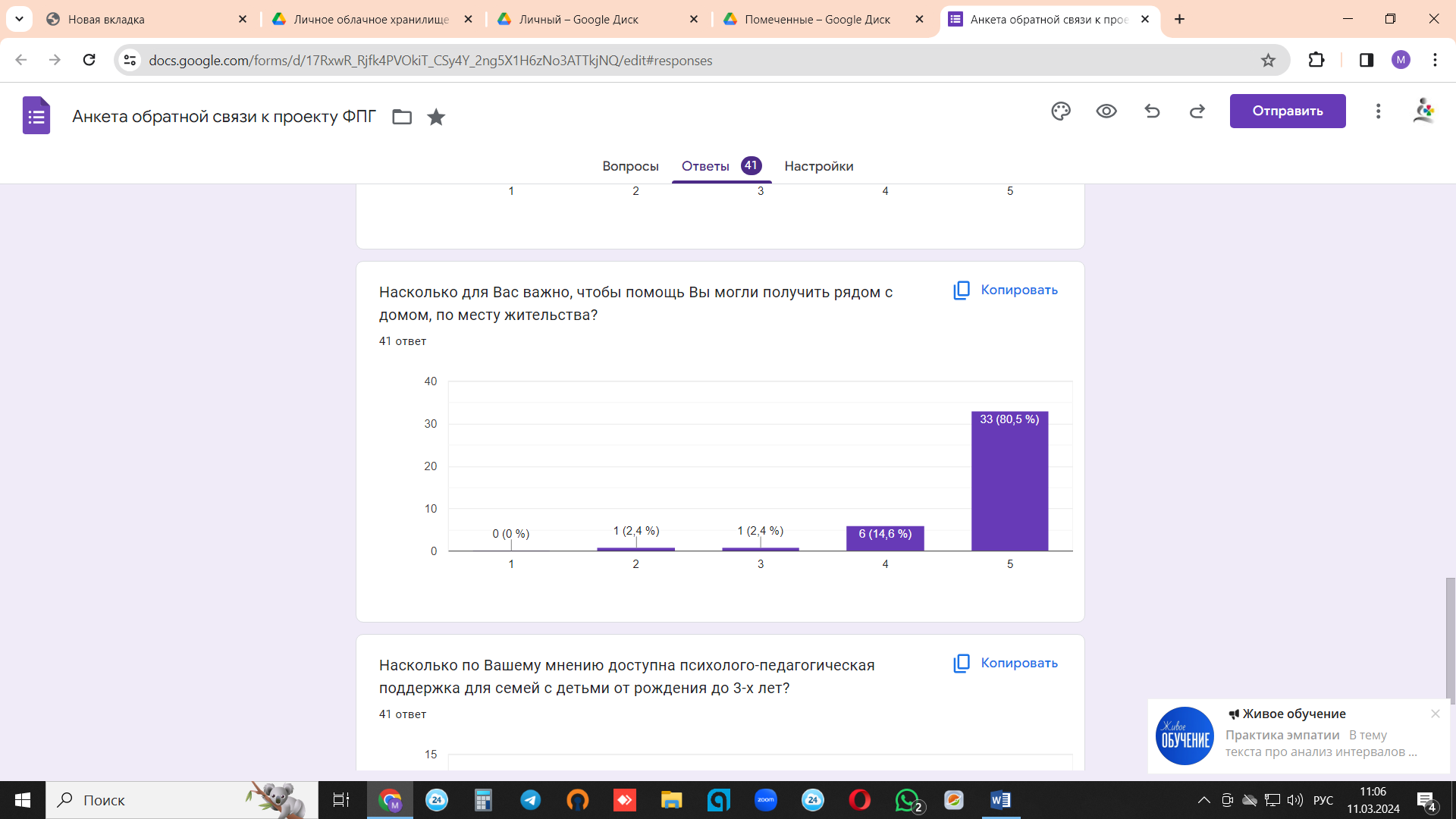 5. Лишь 49 % родителей, отмечают доступность и возможность получения психологической и педагогической поддержки для семей. 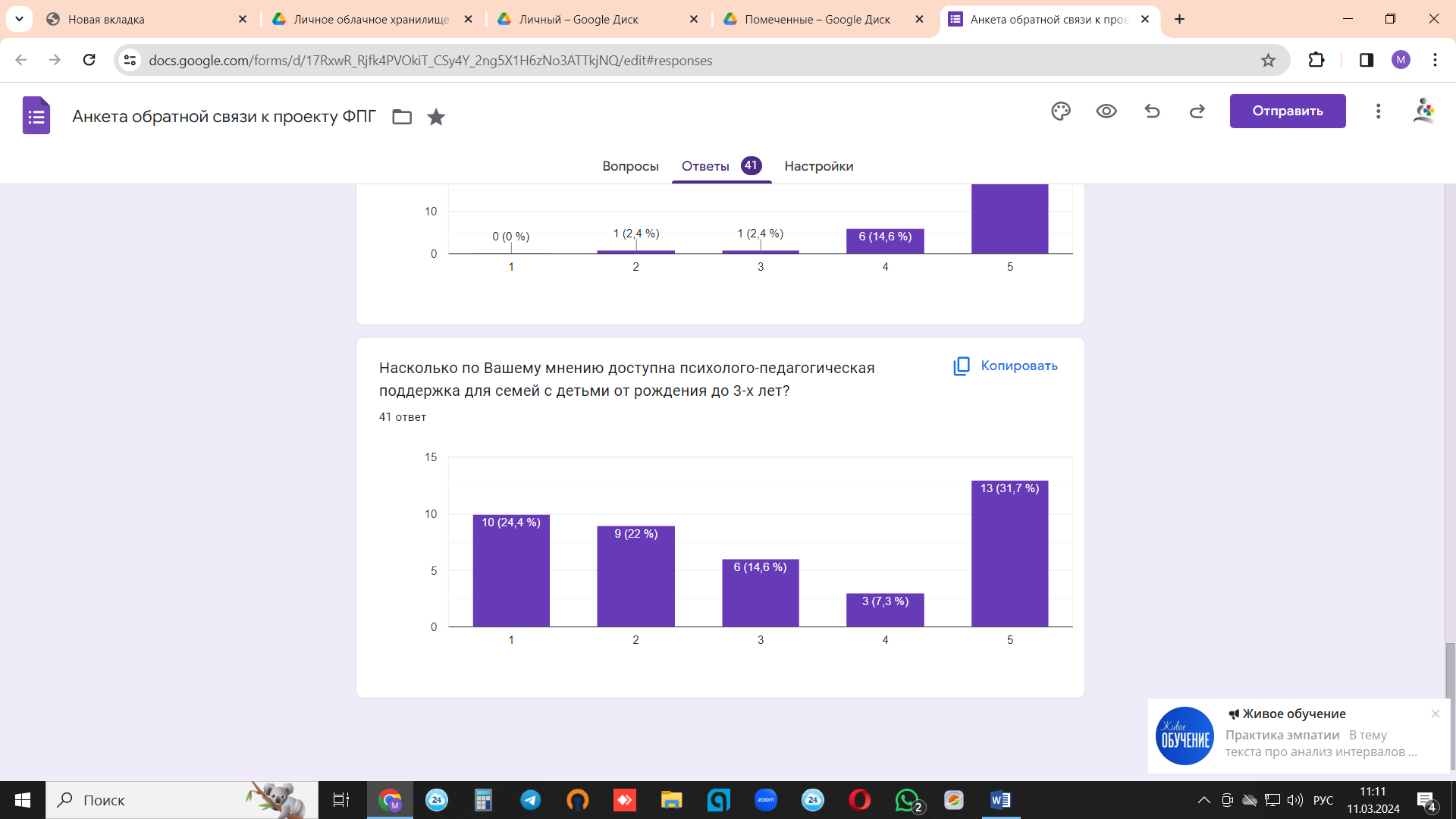 